WEST TEXAS A&M UNIVERSITY EXPERIENTIAL EDUCATION PROGRAMCREDIT PROPOSAL/ LEARNING AGREEMENTThis document establishes guidelines and identifies the educational objectives for this experiential learning opportunity. Please be sure all information is complete and legible. Faculty from your department will review this information and determine if the internship qualifies for academic credit.Student Name:                                                                  Buff ID#: Internship class you are proposing credit for: Semester you are receiving credit for:                  20              Academic advisor:Student Email:                                                                         Student Phone: Name of Sponsoring Site: Supervisor Name & Title:                                              Address: Supervisor Email:                                                           Supervisor Phone: Hours worked per week:                                                Hourly Wage: Job Description & Internship Goals - Please give a brief job description & state at least three learning objectives (goals) the student and supervisor have developed for this internship. Goals should be SMART--Specific, Measurable, Attainable, Relevant, Time-bound. Please attach additional sheets if necessary: Job DescriptionInternship GoalsFaculty Signature:                                                                                  Date:Employer Signature:                                                                                 Date: Student Signature:                                                                                     Date: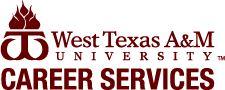  In consideration of the mutual benefits of the Experiential Education Program, WTAMU. The employer and the student agree as follows:A. The EMPLOYER agrees to:Designate an individual to supervise the student and to serve as liaison between the employer and WTAMU.In conjunction with the student and faculty, establish measurable learning objectives at the beginning of each work term.Provide the student employment averaging            hours per week.Pay a minimum salary of             per hour.Notify the university immediately of any change in the student's job duties and/or work supervisor.Evaluate the student at least once per semester on a form provided by WTAMU Career Services Office.B. WTAMU agrees to:Provide a faculty coordinator to monitor the progress of placement if the student is approved for academic credit.Make periodic contacts with the employer and student.If the student is receiving credit, determine a grade and award college credit in designated courses for successful job performance and completion of related assignments.Notify the employer if the student withdraws from the experiential education course and/or the university.C. The STUDENT agrees to:Register for the appropriate course if approved for credit.Work an average of             hours per week during the internship semester.Develop a well-planned series of learning objectives, in conjunction with the faculty coordinator or intern staff and the employer. The objectives should be related to the goals of the student's instructional programs.Immediately notify the Career Services office and faculty coordinator of any problems or changes in job responsibilities.Abide by the regulations and policies of both the Experiential Education Program & the employer.Remain employed the entire semester or risk the loss of credits.Drop all credits if he/she leaves the Experiential Education program without the consent of the Career Services office or if he/she is discharged from the job prior to the completion of the required amount of time in the job.SIGNATURESWe agree to comply with the terms and conditions of the Agreement.Please return this form to:Career Services at CC 113 or email it to Steve Sellars (ssellars@wtamu.edu) or to (wtcareer@wtamu.edu) Questions? Contact Steve Sellars, Internship Coordinator, at ssellars@wtamu.edu, (806) 651-2345